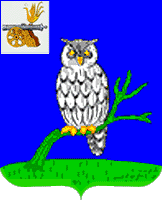 Сычевская районная ДумаРЕШЕНИЕОт 29 марта 2023   года                                                                                         № 105В соответствии со статьей 8 Закона Смоленской области от 31.03.2009 № 9-з «О гарантиях осуществления полномочий депутата, члена выборного органа местного самоуправления, выборного должностного лица местного самоуправления в Смоленской области», Уставом муниципального образования «Сычевский район» Смоленской области, решением Сычевской районной Думы от  29 марта 2023 года № 103 «О досрочном прекращении полномочий Главы муниципального образования «Сычевский район» Смоленской области», Сычевская районная ДумаРЕШИЛА:Установить Никоноровой единовременную выплату в размере трехмесячного денежного содержания по замещаемой ей муниципальной должности Главы муниципального образования «Сычевский район» Смоленской области.Администрации муниципального образования «Сычевский район» Смоленской области произвести выплату, указанную в части 1 настоящего решения.3. Настоящее решение вступает в силу после обнародования._.Глава муниципального образования                     Председатель Сычевской районной«Сычевский район»  Смоленской области            Думы___________________ Т.В.Никонорова                     _______________М.А. ЛопуховаО единовременной выплате Т.В.Никоноровой, в связи с прекращением полномочий Главы муниципального образования «Сычевский район» Смоленской области